				บันทึกข้อความ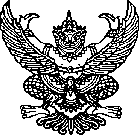 ส่วนราชการ  โรงเรียน				โทร  						ที่  						วันที่  						เรื่อง	ขออนุมัติแต่งตั้งคณะกรรมการกำหนดขอบเขตของงานและกำหนดราคากลาง สำหรับ		
	การก่อสร้างอาคารเรียนต้านแผ่นดินไหว 4 ห้องเรียน					เรียน	ผู้อำนวยการโรงเรียน.................................		ตามหนังสือที่............. ลงวันที่................................ ผู้อำนวยการโรงเรียน....................... ได้ให้ความเห็นชอบแผนการจัดซื้อจัดจ้าง สำหรับการก่อสร้างอาคารเรียนต้านแผ่นดินไหว 4 ห้องเรียน ภายในวงเงินงบประมาณ 7,000,000 บาท (เจ็ดล้านบาทถ้วน)		เพื่อให้การจัดจ้างก่อสร้างอาคารเรียนต้านแผ่นดินไหว 4 ห้องเรียน เป็นไปตามพระราชบัญญัติการจัดซื้อจัดจ้างและการบริหารพัสดุภาครัฐ พ.ศ. 2560 รวมไปถึงกฎกระทรวง ระเบียบ ประกาศ ที่ออกตามความในพระราชบัญญัติดังกล่าว เห็นสมควรแต่งตั้งผู้มีรายชื่อดังต่อไปนี้เป็นคณะกรรมการกำหนดขอบเขตของงานและกำหนดราคากลาง สำหรับการก่อสร้างอาคารเรียนต้านแผ่นดินไหว 4 ห้องเรียน		1..................................................................ประธานกรรมการ		2..................................................................กรรมการ		3..................................................................กรรมการ		โดยให้คณะกรรมการฯ ที่ได้รับการแต่งตั้งมีอำนาจหน้าที่ ดังนี้ จัดทำขอบเขตของงานจ้างก่อสร้างอาคารเรียนต้านแผ่นดินไหว 4 ห้องเรียน ให้เป็นไปตามพระราชบัญญัติการจัดซื้อจัดจ้างและการบริหารพัสดุภาครัฐ พ.ศ.2560 มาตรา 9 และระเบียบกระทรวงการคลังว่าด้วยการจัดซื้อจัดจ้างและการบริหารพัสดุภาครัฐ ข้อ 21คำนวณราคากลางงานก่อสร้างให้เป็นไปตามหลักเกณฑ์ในประกาศคณะกรรมการราคากลางและขึ้นทะเบียนผู้ประกอบการ เรื่อง หลักเกณฑ์และวิธีการกำหนดราคากลางงานก่อสร้าง ลงวันที่ 19 ตุลาคม 2560 และประกาศคณะกรรมการราคากลางและขึ้นทะเบียนผู้ประกอบการ เรื่อง หลักเกณฑ์และวิธีการกำหนดราคากลางงานก่อสร้าง ฉบับที่ 2 ลงวันที่ 19 พฤศจิกายน 2561 และประกาศคณะกรรมการราคากลางและขึ้นทะเบียนผู้ประกอบการ เรื่อง หลักเกณฑ์และวิธีการกำหนดราคากลางงานก่อสร้าง ฉบับที่ 3 ลงวันที่ 23 พฤศจิกายน 2561  รวมไปถึงกรอกข้อมูลการคำนวณราคากลางลงในระบบอิเล็กทรอนิกส์ในกรณีที่ราคาของผู้เสนอราคารายที่หน่วยงานของรัฐเห็นสมควรจ้างแตกต่างจากราคากลางที่คณะกรรมการกำหนดราคากลางคำนวณไว้ ตั้งแต่ร้อยละ 15 ขึ้นไป โดยใช้ราคาของผู้เสนอราคารายที่หน่วยงานของรัฐเห็นสมควรจ้างเป็นฐานในการคำนวณ ให้แจ้งรายละเอียดการคำนวณราคากลางงานก่อสร้างนั้นให้สำนักงานการตรวจเงินแผ่นดินทราบโดยเร็ว4. …..-2-ให้คณะกรรมการฯ ที่ได้รับการแต่งตั้ง กำหนดขอบเขตของงานและกำหนดราคากลางให้แล้วเสร็จภายใน 30 วันทำการ นับถัดจากวันที่ได้รับการแต่งตั้ง	         จึงเรียนมาเพื่อโปรดพิจารณาอนุมัติและลงนามในคำสั่งที่เสนอมาพร้อมนี้						(.....................................................)เจ้าหน้าที่					      (.................................................)						     หัวหน้าเจ้าหน้าที่					    (....................................................)                                                ผู้อำนวยการโรงเรียน........................................คำสั่ง โรงเรียน.........................ที่ ........../.................เรื่อง แต่งตั้งคณะกรรมการกำหนดขอบเขตของงานและกำหนดราคากลาง สำหรับการก่อสร้างอาคารเรียนต้านแผ่นดินไหว 4 ห้องเรียน-----------------------------	ด้วย โรงเรียน................... มีความประสงค์จะ จ้างก่อสร้างอาคารเรียนต้านแผ่นดินไหว 4 ห้องเรียนและเพื่อให้เป็นไปตามระเบียบกระทรวงการคลังว่าด้วยการจัดซื้อจัดจ้างและการบริหารพัสดุภาครัฐ พ.ศ. 2560 จึงขอแต่งตั้งรายชื่อต่อไปนี้เป็น คณะกรรมการกำหนดขอบเขตของงานและกำหนดราคากลาง สำหรับการก่อสร้างอาคารเรียนต้านแผ่นดินไหว 4 ห้องเรียน	1. …………………………………………………………………...	ประธานกรรมการ		ตำแหน่ง....................................................... 	2. …………………………………………………………………...	กรรมการ		ตำแหน่ง.......................................................	3. …………………………………………………………………...	กรรมการ		ตำแหน่ง.......................................................	อำนาจและหน้าที่จัดทำขอบเขตของงานจ้างก่อสร้างอาคารเรียนต้านแผ่นดินไหว 4 ห้องเรียน ให้เป็นไปตามพระราชบัญญัติการจัดซื้อจัดจ้างและการบริหารพัสดุภาครัฐ พ.ศ.2560 มาตรา 9 และระเบียบกระทรวงการคลังว่าด้วยการจัดซื้อจัดจ้างและการบริหารพัสดุภาครัฐ ข้อ 21คำนวณราคากลางงานก่อสร้างให้เป็นไปตามหลักเกณฑ์ในประกาศคณะกรรมการราคากลางและขึ้นทะเบียนผู้ประกอบการ เรื่อง หลักเกณฑ์และวิธีการกำหนดราคากลางงานก่อสร้าง ลงวันที่ 19 ตุลาคม 2560 และประกาศคณะกรรมการราคากลางและขึ้นทะเบียนผู้ประกอบการ เรื่อง หลักเกณฑ์และวิธีการกำหนดราคากลางงานก่อสร้าง ฉบับที่ 2 ลงวันที่ 19 พฤศจิกายน 2561 และประกาศคณะกรรมการราคากลางและขึ้นทะเบียนผู้ประกอบการ เรื่อง หลักเกณฑ์และวิธีการกำหนดราคากลางงานก่อสร้าง ฉบับที่ 3 ลงวันที่ 23 พฤศจิกายน 2561  รวมไปถึงกรอกข้อมูลการคำนวณราคากลางลงในระบบอิเล็กทรอนิกส์ในกรณีที่ราคาของผู้เสนอราคารายที่หน่วยงานของรัฐเห็นสมควรจ้างแตกต่างจากราคากลางที่คณะกรรมการกำหนดราคากลางคำนวณไว้ ตั้งแต่ร้อยละ 15 ขึ้นไป โดยใช้ราคาของผู้เสนอราคารายที่หน่วยงานของรัฐเห็นสมควรจ้างเป็นฐานในการคำนวณ ให้แจ้งรายละเอียดการคำนวณราคากลางงานก่อสร้างนั้นให้สำนักงานการตรวจเงินแผ่นดินทราบโดยเร็ว4…..-2-ให้คณะกรรมการฯ ที่ได้รับการแต่งตั้ง กำหนดขอบเขตของงานและกำหนดราคากลางให้แล้วเสร็จภายใน 30 วันทำการ นับถัดจากวันที่ได้รับการแต่งตั้ง	ทั้งนี้ ตั้งแต่บัดนี้เป็นต้นไป						ลงชื่อ........................................................						      (........................................................)						ตำแหน่ง.................................................	      